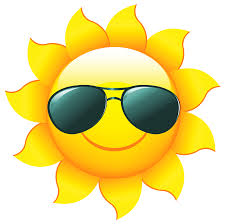 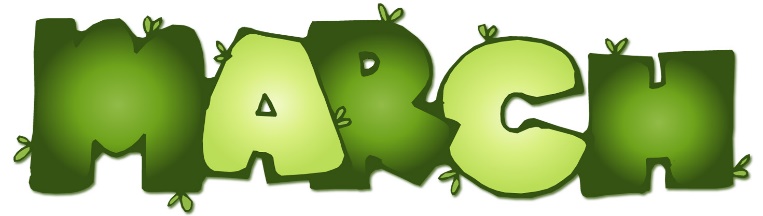 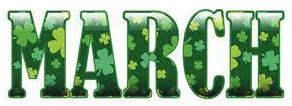 This year has been going by so quickly.  Soon all the snow will be gone and warmer weather will be on its way.  We hope that everyone gets a chance to rest and relax during March break.  We all need a little battery recharge so that we can give 110% on the last 3 and a half months of school.  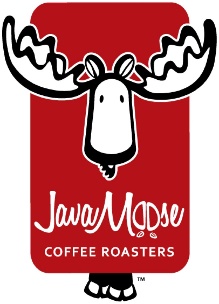 JavaMoose FundraiserOur Java Moose Fundraiser was a BIG hit. It seems like there is always a need for caffeine!  We didn’t reach our $1300 goal but we were close. In total we sold 280 bags of coffee.  This added up to a total of $1120 raised for MES!  A BIG thank you to all of our sellers and their families and to everyone that bought coffee through this fundraiser.  Your support is greatly appreciated!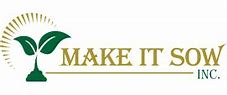                                                   FundraiserThe Home & School Committee, along with MES, has decided to try a new spring fundraiser, starting in late March or early April. We will be selling high-quality Non-GMO seeds and greenhouse kits, from Make It Sow, a 100% Canadian company. This company promotes protecting the earth and all products are produced in an environmentally friendly way. Our school will earn a 50% profit on each seed packet sold which is an excellent gross margin return for us.  We are excited about this fundraiser and look forward to lots of happy planting in the spring! There will be prizes for the top 2 sellers! 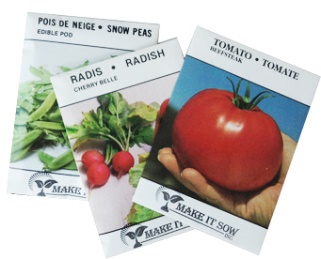                     Spirit Week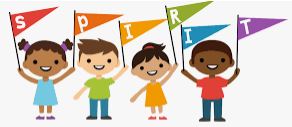 To celebrate our school spirit, MES is having a Spirit Week, the week before March Break, with fun themes planned for each day.Monday, February 27th – MES MondayTuesday, February 28tht – Tropical DayWednesday, March 1st – Western WednesdayThursday, March 2nd – Tie-Dye Thursday Friday, March 3rd – Fuzzy Flannel Friday (PJ Day)We will be serving lunch on Wednesday and breakfast on Friday.   Wednesday, March 1st    Breakfast - Muffins                                                 Lunch – PizzaFriday, March 3rd             Breakfast - PancakesThere are lots of fun activities happening during Spirit Week so stayed tuned! We love our school and look forward to seeing everyone show their McAdam Elementary School Spirit!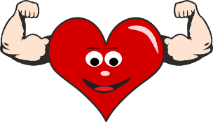           Heart Healthy SchoolsAs part of our commitment to being a Heart Healthy School we will be doing our First Challenge – Eating More Fruits and Veggies.   We will show the students videos and give them facts about fruits and vegetables.  We will also provide various fruits and veggies during snack and lunch time.  We are fortunate to be part of pilot program called Breakfast Food Procurement Program in partnerships with the Province of NB, Moncton Food Depot, Breakfast Clubs of Canada, and Brewer Foundation.  This program provides students with various healthy snacks at no cost to the school or the families.  It has been great having them on board this year and we hope that the program continues.          Sun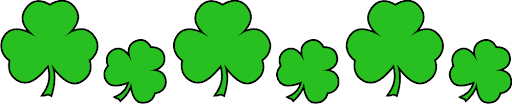       Mon       TueWedWedThuFriSatSpirit Week   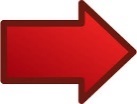 Feb 27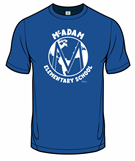 MES Monday Feb 28 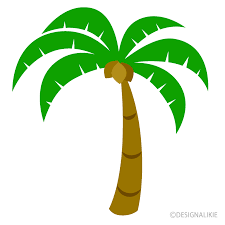 Tropical Day1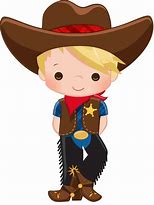 Western Wednesday1Western Wednesday2 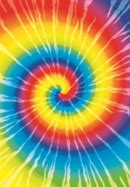 Tie-Dye Thursday3  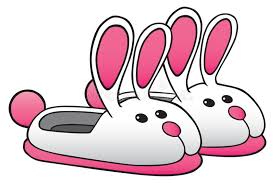 Fuzzy Flannel Friday(P J Day)45 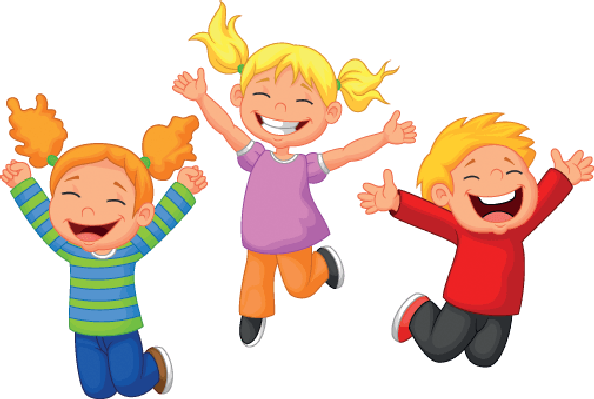 67889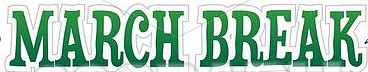 1011121314    15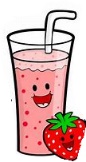 Smoothie Day     15Smoothie Day     1617HappySt. Patrick’s Day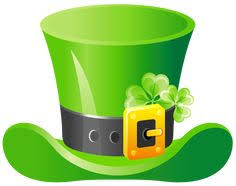 18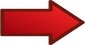  Fill Up The Ram Friday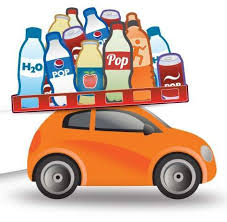 19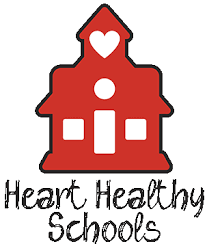 2021International Day for the Elimination of Racial DiscriminationWorld Down Syndrome Day 22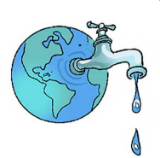 World Water Day 22World Water Day 2324No School for students – PD Day for teachers252627World Theatre Day2829Smoothie Day29Smoothie Day3031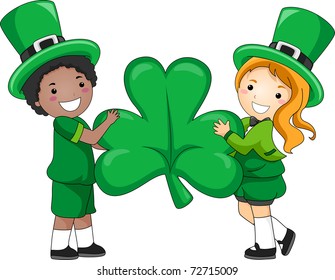 31UPCOMING EVENTS:April 7 - Good FridayApril 10 - Easter MondayApril 14 - Parent/Teacher Interviews (No School)UPCOMING EVENTS:April 7 - Good FridayApril 10 - Easter MondayApril 14 - Parent/Teacher Interviews (No School)UPCOMING EVENTS:April 7 - Good FridayApril 10 - Easter MondayApril 14 - Parent/Teacher Interviews (No School)UPCOMING EVENTS:April 7 - Good FridayApril 10 - Easter MondayApril 14 - Parent/Teacher Interviews (No School)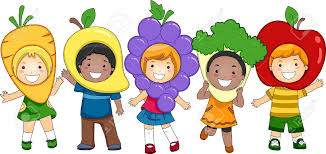 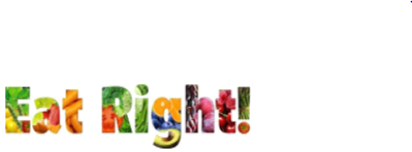 